The first date for the clubs to resume will be Monday 24th January 2022 and end on and end on Friday 1st April 2022.  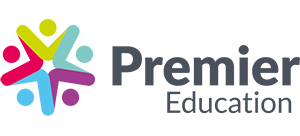 DayKS 1 KS 2 Sport/ActivityMonday12:15-12:4512:45-13:15 Archery(Filed/Top Playground)Tuesday12:15-12:4512:45-13:15 Multi – Skills(Filed/Top Playground)Wednesday12:15-12:4512:45-13:15 Hockey(Filed/Top Playground)Thursday12:15-12:4512:45-13:15 Dodgeball(Filed/Top Playground)Friday12:15-12:4512:45-13:15 Tag Rugby (Filed/Top Playground)